图书馆资源动态图书馆微信公众号：shcclibrary		   网址：http://lib.shcc.edu.cn习近平新时代中国特色社会主义思想
学习文库试用通知我校现已开通习近平新时代中国特色社会主义思想学习文库的试用，欢迎各位老师、同学积极使用并提出宝贵意见和建议。试用期限：即日起至2020年6月30日。数据库介绍党的十九大把习近平新时代中国特色社会主义思想确立为党必须长期坚持的指导思想并写入党章，为了更好的学习贯彻这一思想，中国知网推出了《习近平新时代中国特色社会主义思想学习文库》，文库全面收录习近平总书记系列讲话内容，以专家、机构、媒体为视角对习近平新时代中国特色社会主义思想进行解读，直观展示习近平总书记治国理政活动轨迹，全面整理了习近平总书记讲话中的诗文引用、形象比喻、俗文俚语，梳理了习近平新时代中国特色社会主义思想学习纲要内容。文库收录中国知网“中国知识资源总库”相关期刊、报纸、博硕士学位论文、中国会议、法规等资源，旨在助力党政机关和党员更好地理解把握习近平新时代中国特色社会主义思想的核心内涵和精神要领，使思想更加深入人心。应用价值·全面助力广大党员干部学习习近平总书记重要讲话，从而推动习近平新时代中国特色社会主义思想深入人心、落地生根；·通过对“习近平总书记论述摘编”和“平语近人”的学习和品味，推动习近平新时代中国特色社会主义思想的生动阐释和广泛传播；·全面系统阐述习近平新时代中国特色社会主义思想，有助于更好地理解把握这一思想的基本思想、基本内容、基本要求。访问方式网址：http://xjpt.cnki.net/xsd/通过IP控制访问。校内：通过图书馆电子资源列表点击链接或直接输入数据库网址；校外（学生宿舍、家里、出差、国外）：需先登录图书馆VPN校外访问账号。咨询反馈范云欢，021-28991151，fanyunhuan@shcc.edu.cn。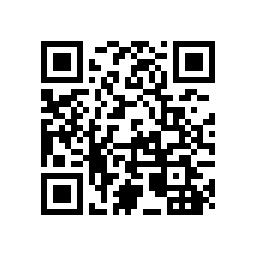 方式一：请扫描二维码或点击此链接，反馈试用意见。方式二：发送邮件或企业微信联系数据库责任馆员。